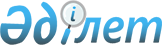 О внесении изменений в постановление Правительства Республики Казахстан от 30 декабря 1997 года № 1859Постановление Правительства Республики Казахстан от 31 декабря 1998 года № 1391



          В целях оптимизации расходов республиканского бюджета Правительство 
Республики Казахстан постановляет: 




          1. Внести в постановление Правительства Республики Казахстан от 30 
декабря 1997 года № 1859  
 P971859_ 
  «Об утверждении Положения о порядке 
выпуска, обращения и погашения государственных специальных казначейских 
обязательств Республики Казахстан» (САПП Республики Казахстан, 1997 г., 
№ 57, ст. 520; 1998 г., № 10, ст. 78) следующие изменения: 




          в Положении о порядке выпуска, обращения и погашения государственных 
специальных казначейских обязательств Республики Казахстан, утвержденном 
указанным постановлением: 




          пункт 9 изложить в следующей редакции: 




          «9. На номинальную стоимость специальных казначейских обязательств, 
начиная с 1 января 2000 года, начисляется ставка вознаграждения (интереса),
приведенная в Глобальном сертификате»; 




          пункт 15 изложить в следующей редакции: 




          «15. Выплата начисленного вознаграждения (интереса) производится на 
соответствующую дату через каждые шесть месяцев с даты начисления 
вознаграждения (интереса), указанной в пункте 9 настоящего Положения, 
начиная с 25 июня 2000 года в пределах срока обращения специальных 
казначейских обязательств. В случае, если дата выплаты начисленного 
вознаграждения (интереса) выпадает на выходной или праздничный день, 
вознаграждение (интерес) выплачивается в первый рабочий день, следующий за 
расчетной датой»; 




          абзац восьмой части третьей приложения к Положению о порядке выпуска, 
обращения и погашения государственных специальных казначейских обязательств 
Республики Казахстан (Глобального сертификата выпуска государственных 
специальных казначейских обязательств Республики Казахстан) изложить в 
следующей редакции: 




        «Даты выплаты вознаграждения (интереса): 25.06.00, 25.12.00, 25.06.01, 
25.12.01, 25.06.02, 25.12.02, 25.06.03, 25.12.03, 25.06.04, 25.12.04, 
25.06.05, 25.12.05, 25.06.06, 25.12.06, 25.06.07, 25.12.07".




          2. Настоящее постановление вступает в силу со дня  подписания.








              Премьер-Министр




          Республики Казахстан               






(Корректор:  И.Склярова
 Специалист: Э.Жакупова)    


					© 2012. РГП на ПХВ «Институт законодательства и правовой информации Республики Казахстан» Министерства юстиции Республики Казахстан
				